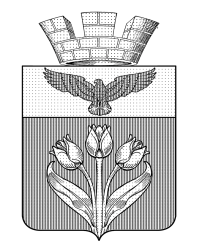     АДМИНИСТРАЦИЯ    городского поселения г. ПалласовкаПалласовского муниципального района Волгоградской областиПОСТАНОВЛЕНИЕот 03 ноября 2022г. 						                               № 310  О ведении на   территории  городского  поселения г. Палласовка режима    чрезвычайной ситуации муниципального характера  функционирования муниципального звена территориальной подсистемы РСЧС городского поселения г. Палласовка в связи с угрозой разрушения многоквартирного дома по ул. Юбилейная д. 48 г. Палласовка.        В  соответствии с Федеральным  законом от 21.12.1994г. № 68-ФЗ «О защите населения и территорий от чрезвычайных ситуаций природного и техногенного характера», постановлением администрации Палласовского муниципального района от 29.04.2011г. №393 «Об утверждении Положения о Палласовском районном звене территориальной подсистемы Волгоградской области единой государственной системы предупреждения и ликвидации чрезвычайных ситуаций», в целях оперативного и своевременного принятия мер по ликвидации чрезвычайной ситуации на территории городского поселения г. Палласовка, руководствуясь Уставом городского поселения г. Палласовка администрация городского поселения г. Палласовка, постановляет:   1.   Ввести    на   территории  городского  поселения г. Палласовка с 10.00 03.11.2022г. режим чрезвычайной ситуации муниципального характера  функционирования муниципального звена территориальной подсистемы РСЧС городского поселения г. Палласовка в связи с угрозой разрушения многоквартирного дома по ул. Юбилейная д. 48 г. Палласовка.2.Эвакуационной комиссии городского поселения г.Палласовка разместить в пункте временного размещения по адресу г.Палласовка, ул.Береговая (гостиница «Юбилейная») 10 семей (34 человека).3. Силам и средствам территориальной подсистемы РСЧС быть готовыми к проведению аварийно-восстановительных работ.4.Главному врачу ГБУЗ «Палласовская ЦРБ» направить бригаду скорой помощи для оказания первой медицинской помощи в пункт временного размещения по адресу г.Палласовка, ул.Береговая (гостиница «Юбилейная») для оказания медицинской помощи. 5.    Контроль за исполнением настоящего постановления возложить на заместителя  Главы городского поселения г. Палласовка Стрюкова О.В.Глава городского поселения г. Палласовка                                               В.В. Гронин